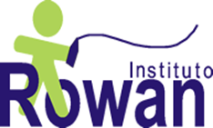 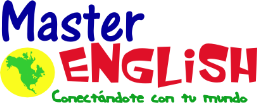 FruitsNumbersNumbersapple banana grape orange pear lime watermelon 11 eleven 12 twelve 13 thirteen 14 fourteen15 fifteen 16 sixteen 17 seventeen 18 eighteen 19 nineteen 20 twenty 